Уважаемые коллеги!В связи с предстоящими новогодними и рождественскими праздниками информируем Вас о необходимости соблюдения запрета дарить и получать подарки.Положения антикоррупционного законодательства и Гражданского кодекса РФ содержат запрет на дарение подарков государственным  гражданским служащим.Исключением являются подлежащие сдаче подарки, которые получены в связи с протокольными мероприятиями, со служебными командировками и другими официальными мероприятиями.При этом следует учесть, что обо всех случаях получения подарков в связи с протокольными мероприятиями, со служебными командировками и другими официальными мероприятиями гражданский служащий обязан уведомлять работодателя.Получение гражданским служащим подарка в иных случаях является нарушением запрета, создает условия для возникновения конфликта интересов, ставит под сомнение объективность принимаемых им решений, а также влечет ответственность, предусмотренную законодательством, вплоть до увольнения в связи с утратой доверия, а в случае, когда подарок расценивается как взятка – уголовную ответственность.Воздержаться также стоит от безвозмездного получения услуг, результатов выполнения работ, а  также имущества, в том числе во временное пользования, поскольку получение подарков  в виде любой материальной выгоды гражданскому служащему запрещено.Кроме того, гражданским служащим не рекомендуется получать подарки и или какие-либо иные вознаграждения, в том числе на личных торжественных мероприятиях, от своих друзей или связанных  с ними людей, которые одновременно являются лицами, в отношении которых гражданские служащие непосредственно осуществляют функции государственного управления. Прием таких подарков может скомпрометировать и повлечь возникновение сомнений в их честности, беспристрастности и объективности.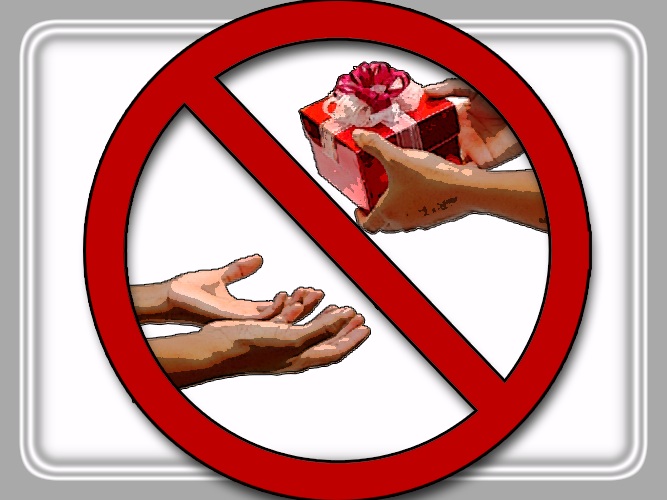 